
Главные и второстепенные члены предложения. 
связь слов в предложенииЦели: уточнение представлений о главных и второстепенных членах предложений; развитие умения устанавливать связь между словами в предложении.Ход урокаI. Минутка чистописания.– Какие буквы мы будем писать сегодня?1)  Клоун с бантом Стал гигантом. Он в толпе ходил и пел. Мы взглянули на ходули – Увидали букву… (Л.)Показ написания букв л, Л учителем.2)  Что за буква светитсяСтарым ясным месяцем?Полумесяц в небе темномБуквой… (С) навис над домом.Показ написания букв с, С учителем.II. Словарная работа.– Можете ли вы догадаться, с какими словарными словами познакомимся сегодня на уроке? (Они будут начинаться с букв Л и С.)– Какие это слова, вы узнаете, если отгадаете загадки.1) Скачет зверушка,Не рот, а ловушка.Попадут в ловушкуИ комар, и мушка.		(Лягушка.)– А знаете ли вы, почему лягушку назвали именно так?– Где мы это можем выяснить? (В этимологическом словаре.)Это интересноЭто слово русское, происходящее от народного лягэха, лягэша – «бедро» («ляжка»). Такое название было дано земноводному за его длинные ляжки-бедра. А возможно, оно образовалось от глагола «лягать», то есть «взбрыкивать лягами», задними ножками.Записать это слово и составить схему по системе СУО.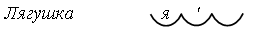 – Как запомнить написание этого слова?2)  Пусть я птичка-невеличка, У меня, друзья, привычка – Как начнутся холода, Прямо с севера сюда.	   (Снегирь.)– Как вы думаете, почему эту птицу назвали так? (От слова «снег».)Это интересноДа, действительно, птица названа так, потому что прилетает к нам с севера вместе с первым снегом. Раньше это слово писалось так: снигирь (от слова «сниг», что значит «красногрудый»). А потом оно изменилось на современное написание.Записать это слово и составить схему по системе СУО.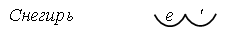 3)  Голубой аэропланчикСел на белый одуванчик. 	         (Стрекоза.)– Вы, наверное, слышали такие строки:Попрыгунья стрекозаЛето красное пропела…– Из какого произведения эти строки? Кто автор?– О ком идет речь в этой басне? (О стрекозе и муравье.)– А на самом деле речь здесь идет не о стрекозе и муравье, а о кузнечике и муравье.Это интересно«Не может быть!» – удивитесь вы. Не только может, но так и есть. Дело в том, что в давние времена слово стрекоза служило общим названием для разных насекомых. В старину в иллюстрациях к этой басне изображался именно кузнечик, а не стрекоза.«Стрекоза» образовано от корня стрек – от стрекотать – «жалить», «колоть», «прыгать», «скакать». Отсюда и выражение «дать стрекоча» в значении «быстро убежать».Записать слова и составить схему по системе СУО.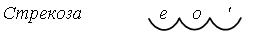 III. Работа над темой.– На какой вопрос отвечают эти слова? Что еще можете рассказать об этих словах?– Подберите к этим существительным подходящие по смыслу слова, которые отвечают на вопрос «что делать?».– Что можете сказать об этих словах? (Это глаголы.)Дети записывают на доске:Лягушка прыгает.Снегирь летит.Стрекоза пропела.– Что можете сказать? (Это предложения.) Почему?– Какое задание можно предложить к ним? (Подчеркнуть главные члены предложения.) Что заметили?– Как можно назвать такие предложения? (Нераспространенные.)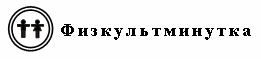 – Что можно сделать, чтобы эти предложения стали распространенными? (Дополнить предложения второстепенными членами.)Можно предложить детям выбрать подходящие по смыслу слова из группы слов, развешанных по классу (по вариантам, группам): зеленая, по земле, красногрудый, по небу, веселая, лето.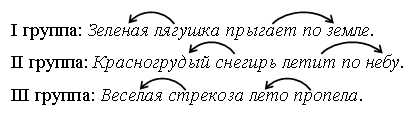 Каждая группа записывает свое предложение, а 3 ученика выполняют это задание у доски.– Как связаны слова в предложениях? (По смыслу.)– С помощью чего устанавливается связь между словами? (С помощью вопросов.)Учащиеся стрелками показывают связь слов в предложении.– Какой вывод можно сделать?Вывод. Слова в предложении связаны по смыслу. Связь между словами в предложении устанавливается по вопросам.Назовите тему нашего урока.IV. Работа с учебником.Упражнение 12, с. 10 – самостоятельное выполнение и проверка.– Чтобы легче было найти главные члены, есть такое стихотворение, которое вам поможет:		Когда перед вами задача – найти		Главные члены предложения,		Прежде всего отыщите глагол,		Глагол в любом наклонении.		Когда обнаружится этот глагол		Между другими словами,		То подчеркните его поскорей		Сразу двумя чертами.		Потом от него мы вопросы кто? что?		К другим словам направляем,		И подлежащее, как на крючок,		На эти вопросы поймаем.		Тут мы его одною чертой		Вмиг подчеркнем без сомнения,		И полюбуйся – перед тобой		Главные члены предложения.– Поставьте устно вопросы к другим членам предложения. Какими членами в предложении они являются? (Второстепенными.)– Позднее вы узнаете, какие имена носят второстепенные члены предложения.V. Итог урока.– Над чем мы сегодня работали на уроке?– Как устанавливается связь между словами в предложении?– Что еще нового узнали на уроке?Домашнее задание: упражнение 11, с. 10.